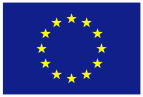 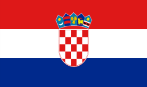 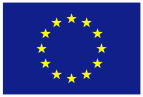 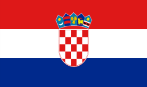 PRIJAVNI OBRAZAC 
A. dioOPĆI PODACI O PROJEKTUOPĆI PODACI O PRIJAVITELJUIdentitet prijaviteljaPoštanska adresaOdgovorna osoba (voditelj institucije ili druga opunomoćena osoba)Kontakt osobaPODACI O PROJEKTNOM PARTNERU/PARTNERIMAIdentitet projektnih partneraPODACI O LOKACIJI PROJEKTAKRATKI OPIS PROJEKTASvrha i opravdanost projekta (najviše  2000 znakova)Informacija o provedbenim kapacitetima prijavitelja i odabiru partnera (najviše 2000 znakova)Kratki opis na koji će način održivost rezultata projekta biti zajamčena nakon završetka projekta (najviše 1000 znakova)Sažetak (najviše 500 znakova)OBRAZLOŽENJE PROJEKTACiljevi projekta s pokazateljimaElementi projekta i proračunAnaliza troškovaProjektni elementRaspored provedbe elemenata projektaUKUPNA VRIJEDNOST PROJEKTAIZVOR FINANCIRANJA PRIHVATLJIVIH TROŠKOVA PROJEKTADE MINIMISHORIZONTALNE TEME (gdje je relevantno)Ako da, navedite kako:Ako da, navedite kako:Ako da, navedite kako:PROMIDŽBENE MJEREMinistarstvo regionalnoga razvoja i fondova Europske unije(MRRFEU)PRAVILAPravilo br.02Ministarstvo regionalnoga razvoja i fondova Europske unije(MRRFEU)Uvjeti za pripremu i provedbu projekata Aneks 04Datum odobrenjaSrpanj 2014.Ministarstvo regionalnoga razvoja i fondova Europske unije(MRRFEU)Uvjeti za pripremu i provedbu projekata Aneks 04Verzija4.1Ministarstvo regionalnoga razvoja i fondova Europske unije(MRRFEU)Uvjeti za pripremu i provedbu projekata Aneks 04Pravilo odobreno odMinistar MRRFEU Naziv projektaŠifra poziva za dostavu projektnih prijedloga Naziv poziva za dostavu projektnih prijedlogaNaziv poziva za dostavu projektnih prijedlogaNaziv prijaviteljaOIBVrsta pravnog subjektaUlica i kućni brojPoštanski brojMjestoBroj telefonaBroj telefaksaE-poštaInternetska stranicaIme i prezimeFunkcijaBroj telefonaBroj telefaksaE-poštaIme i prezimeFunkcijaBroj telefonaBroj telefaksaE-poštaSudjeluje li na projektu uz prijavitelja i projektni partner/i?Ukoliko je naznačeno “Ne”, daljnje podatke o projektnim partnerima nije potrebno popunjavati.Br.Naziv partneraOIBSjedišteSjedišteSjedišteVrsta pravnog subjektaBr.Naziv partneraOIBUlica, kućni brojPoštanski brojMjestoVrsta pravnog subjekta1.2.3.4.5.6.7.Br.NUTS 2 regijaNaznakaBr.ŽupanijaNaznaka1.Kontinentalna Hrvatska1.1.Koprivničko-križevačka1.Kontinentalna Hrvatska1.2.Krapinsko-zagorska1.Kontinentalna Hrvatska1.3.Međimurska1.Kontinentalna Hrvatska1.4.Varaždinska1.Kontinentalna Hrvatska1.5.Zagrebačka1.Kontinentalna Hrvatska1.6.Grad Zagreb1.Kontinentalna Hrvatska1.7.Bjelovarsko-bilogorska1.Kontinentalna Hrvatska1.8.Brodsko-posavska1.Kontinentalna Hrvatska1.9.Karlovačka1.Kontinentalna Hrvatska1.10.Osječko-baranjska1.Kontinentalna Hrvatska1.11.Požeško-slavonska1.Kontinentalna Hrvatska1.12.Sisačko-moslavačka1.Kontinentalna Hrvatska1.13.Virovitičko-podravska1.Kontinentalna Hrvatska1.14.Vukovarsko-srijemska2.Primorska Hrvatska2.1.Dubrovačko-neretvanska2.Primorska Hrvatska2.2.Istarska2.Primorska Hrvatska2.3.Ličko-senjska2.Primorska Hrvatska2.4.Primorsko-goranska2.Primorska Hrvatska2.5.Šibensko-kninska2.Primorska Hrvatska2.6.Splitsko-dalmatinska2.Primorska Hrvatska2.7.ZadarskaBr.Ciljevi i pokazatelji1.Br.Element projektaUkupni iznos prihvatljivih troškova, KnMjerljivi ciljevi određeni za element projektaPovezanost s projektnim ciljevima1.0,002.3.VPromidžba i vidljivost0,00PMUpravljanje projektom i administracija0,00TOTAL:TOTAL:0,00Ukupni iznos prihvatljivih troškova koji potpadaju pod opseg drugog fonda, Kn:0,00Ukupni iznos prihvatljivih troškova za kupovinu zemljišta, Kn:0,00Ukupni iznos prihvatljivih troškova za stanovanje, Kn:0,00Ukupni iznos za indirektne troškove, Kn:0,00Stavka troškaJedinicaBroj jedinicaIznos po jedinici, kn Ukupni iznos, knOznakeObrazloženjeDatum početka provedbe aktivnosti projektnih elemenata (stvarni ili očekivani):Datum završetka provedbe aktivnosti projektnih elemenata (očekivani):Br.Projektni elementGodina201320132013201320132013201320132014201420142014201420142014201420142014201420142015201520152015201520152015201520152015201520152016201620162016Br.Projektni elementMjesec5678910111212345678910111212345678910111212341.2.3.VPromidžba i vidljivostPromidžba i vidljivostPMUpravljanje projektom i administracijaUpravljanje projektom i administracijaPlanirana distribucija proračuna po godinama
(ukupni prihvatljivi troškovi)Planirana distribucija proračuna po godinama
(ukupni prihvatljivi troškovi)Planirana distribucija proračuna po godinama
(ukupni prihvatljivi troškovi)Iznos, KnUkupna vrijednost projekta (1. + 2.)0,001.Ukupni prihvatljivi troškovi0,002. Neprihvatljivi troškovi (2.1. + 2.2.)0,002.1. Javna sredstva0,002.2. Privatna sredstva0,00Iznos, KnUkupni prihvatljivi troškovi (1. + 2.)0,001. Bespovratna sredstva0,002. Sredstva prijavitelja i/ili partnera (2.1. + 2.2.)0,002.1. Javna sredstva (2.1.1. + 2.1.2. + 2.1.3.)0,002.1.1. Sredstva državnog proračuna0,002.1.2. Sredstva lokalne i područne samouprave0,002.1.3. Ostala javna sredstva0,002.2. Privatna sredstva0,00Kredit Europske investicijske banke:0,00Procijenjeni neto prihod:0,00Da li je prijavitelji/ili partner/i primio de minimis potporu u tekućoj godini i u prethodne dvije godine?Doprinosi li projekt jednakim mogućnostima?Doprinosi li projekt održivom razvoju i zaštiti okoliša?Doprinosi li projekt promicanju načela dobrog upravljanja, uključujući i suradnju s civilnim društvom?Vrsta medijaNaznakaGlavna ciljna skupinaTiskani medijiElektronički medijiInternetSeminari, konferencije, radionice itd..Promotivni materijaliZnakovlje / plakat postavljen na lokaciji projekta